.Intro : 24 counts (start with the vocal)Step, Turn, Back, Coaster StepStep, Sweep, Cross, Side, BehindSide, Drag, Turn ¼, ½,¼Cross, Side, Behind, Side, DragSide, Drag, Side, DragTurn ¼, ½, ½, Coaster StepBack, Sweep, Back, SweepBehind, Side, Cross, , Side, Close, ForwardStart againHave FunContact: Dirk Leibing - dirk@leibing.deNo Ones Aware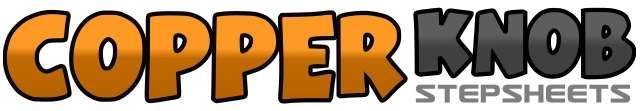 .......Count:48Wall:4Level:Improver.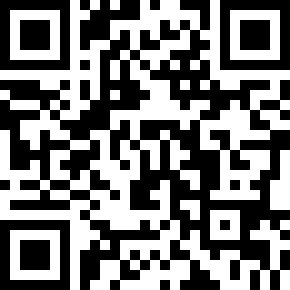 Choreographer:Dirk Leibing (DE) - March 2012Dirk Leibing (DE) - March 2012Dirk Leibing (DE) - March 2012Dirk Leibing (DE) - March 2012Dirk Leibing (DE) - March 2012.Music:No One's Aware - Jack SavorettiNo One's Aware - Jack SavorettiNo One's Aware - Jack SavorettiNo One's Aware - Jack SavorettiNo One's Aware - Jack Savoretti........1-3LF Step forward, RF ½ Turn, LF Step back4-6RF Step back, LF close to RF, RF Step forward1-3LF Step, RF Sweep from Back to Front4-6RF cross, LF side, RF behind1-3LF Step L Side, RF Drag to LF4-6RF Step 1/4 right, LF Turn ½ right, RF Turn ¼ right1-3LF cross, RF side, LF behind4-6RF Step R Side, LF Drag to RF1-3LF Step L Side, RF Drag to LF4-6RF Step R Side, LF Drag to RF1-3LF Step ¼ left, RF Turn ½ left, RF turn ½ left4-6RF Step forward, LF close to RF, RF Step back1-3LF Step back, RF Sweep from front to back4-6RF Step back, LF Sweep from front to back1-3LF behind RF, RF side, LF cross4-6RF Step right Side, LF Close to RF, RF Step forward